Приложение 1к Порядкунаграждения ведомственными наградами Государственного комитета по науке и технологиям Донецкой Народной Республики (п. 1.9)Образец Почетной грамоты Государственного комитета по науке и технологиям Донецкой Народной Республики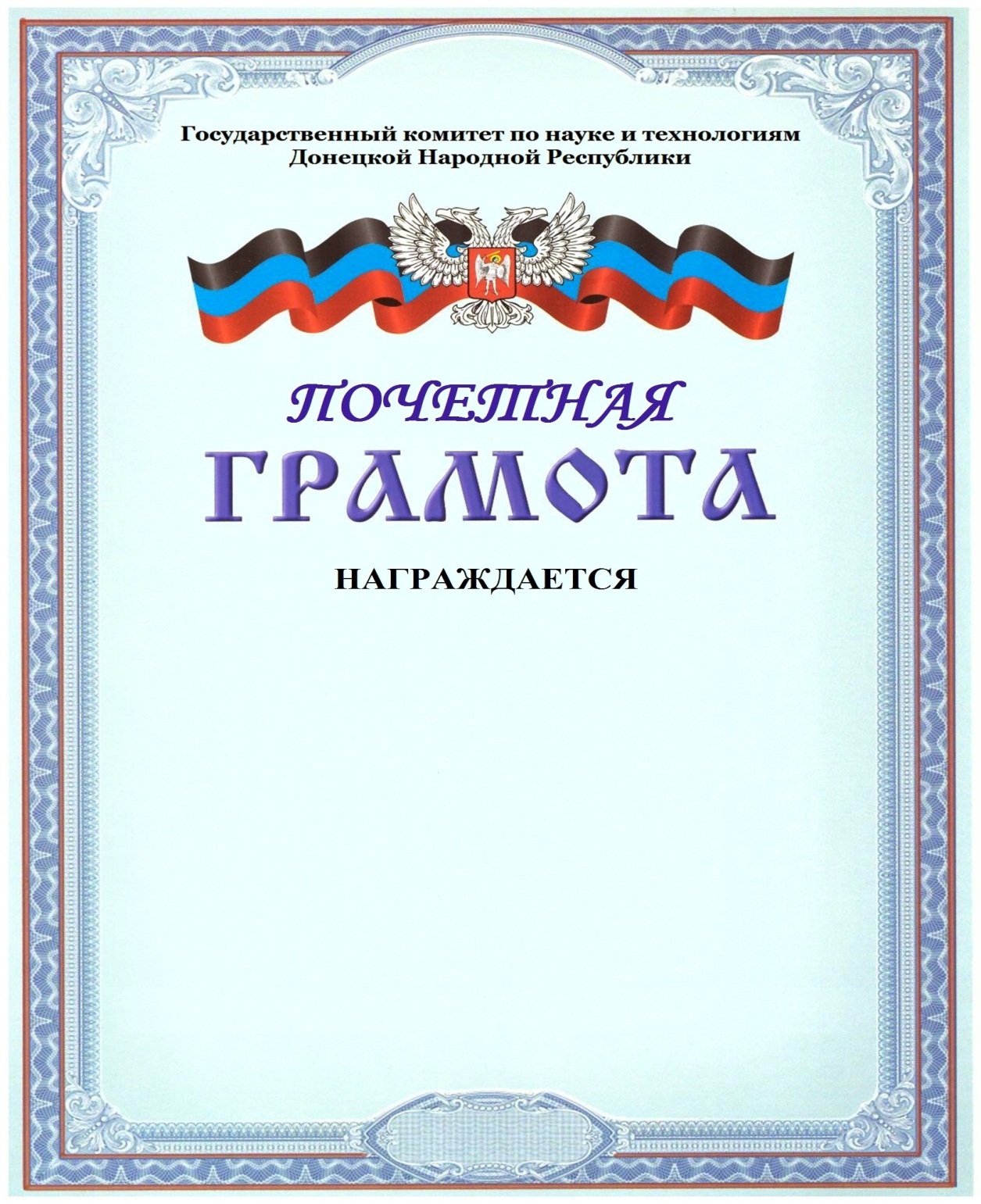 